FICHA DE TRABALHO 2 Cálculo combinatório   NOME: _________________________________________ N.º: ______ TURMA: _________ DATA: __________Sejam o conjunto  e o conjunto .Os conjuntos são equipotentes? Justifique a sua resposta.Sejam os conjuntos   e      .Os conjuntos são equipotentes? Justifique a sua resposta.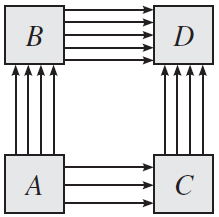 Pretende-se ir da cidade A para a cidade D passando pela cidade B ou passando pela cidade C . Quantos percursos diferentes permitem efetuar esse trajeto de A a D ?Quantos pares de números naturais (a, b) satisfazem a inequação Com as 26 letras do nosso alfabeto, quantas palavras com três letras se podem construir que tenham pelo menos uma letra A , façam ou não sentido?Quantos números com três algarismos têm exatamente:um 0?	b)	um 1?Calcule, sem usar a calculadora:5! X 4!	c)	5! ÷ 4! 	e)	11! ÷ 9!5! + 4!	d)	5! – 4 	f)	20! ÷ 17!Uma caixa, opaca, contém 10 bolas iguais numeradas de 1 a 10. Indique de quantas maneiras diferentes se podem retirar sucessivamente três bolas da caixa, se:cada bola é retirada sem reposição.cada bola é reposta na caixa depois de retirada. a primeira bola retirada é reposta, mas as outras não.Um casal tem três rapazes e quatro raparigas.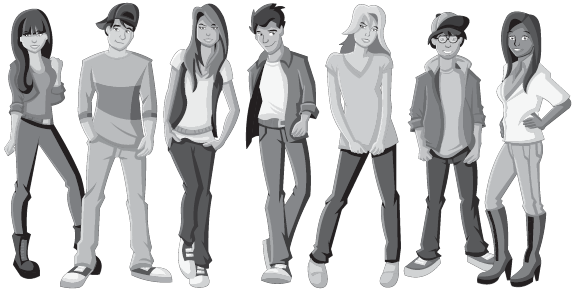 De quantas maneiras diferentes podem ficar em fila, ao lado uns dos outros, para tirar uma fotografia, se:dois dos rapazes ficarem nas pontas? as raparigas ficarem sempre juntas? os rapazes ficarem sempre juntos? os rapazes ficarem juntos e as raparigas também? os rapazes ficarem intercalados com as raparigas? os rapazes ficarem ao meio? não houver restrições? o Miguel e o Duarte não puderem ficar juntos? pelo menos duas raparigas ficarem juntas?A associação de estudantes de uma escola tem 15 membros. É necessário atribuir os lugares de direção para presidente, vice-presidente e tesoureiro. Se nenhum membro puder ocupar mais de um lugar, de quantas maneiras se pode preencher esses lugares se:não houver restrições?a Margarida não quiser pertencer à direção se o João for selecionado? a Rita só quer pertencer à Direção se o Rui também pertencer, mas o Rui não se importa de pertencer quer esteja ou não a Rita?Indique quantos anagramas é possível construir com as palavras:PAPA	c)	MATEMATICA	e)	ESTATISTICA ACUPUNTURA	d)	REBOBINADORA	f)	ARRARARDe quantas maneiras podemos escrever palavras com as letras da palavra ARRANJO de modo que os dois R estejam sempre juntos?Vão construir-se anagramas com as letras da palavra ESTUDO. Se colocarmos todas essas palavras pela ordem com que aparecem num dicionário, em que posição aparece ESTUDO?Uma caixa tem 12 bolas numeradas de 1 a 12. Retiram-se duas bolas da caixa.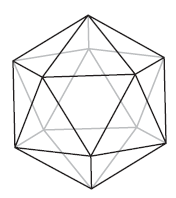 Quantos conjuntos de números diferentes se podem obter?Quantas diagonais espaciais tem um icosaedro?De quantas maneiras diferentes se podem sentar 5 rapazes e 5 raparigas à volta de uma mesa circular (duas maneiras são iguais se cada pessoa tiver sentada à sua volta na mesma posição as mesmas pessoas) se: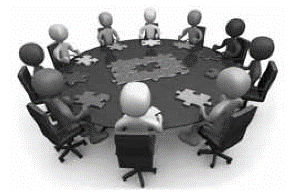 não tiverem restrições? os rapazes se sentam ao lado uns dos outros e as raparigas também? os rapazes e as raparigas se sentam alternadamente?De quantas maneiras diferentes se podem sentar 6 pessoas à volta de uma mesa circular (duas maneiras são iguais se cada pessoa tiver sentada à sua volta na mesma posição as mesmas pessoas) se: 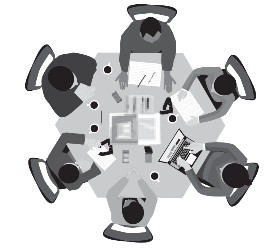 o Adilson e o Bernardo ficarem em frente um do outro? o Adilson e o Bernardo não se sentarem ao lado um do outro? o Adilson, o Bernardo e a Cláudia se sentarem em três lugares seguidos?Uma comissão de cinco pessoas vai ser formada de entre 9 rapazes e 7 raparigas. Quantas comissões se podem formar se:não houver restrições? a comissão tiver exatamente duas raparigas? a comissão tiver elementos dos dois sexos mas mais rapazes do que raparigas? 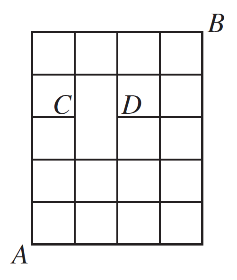 a comissão tiver pelo menos três raparigas?Na grelha quadriculada da figura pretende-se seguir de A para B deslocando-se, para a direita ou para cima, sempre pelos segmentos da quadrícula. Quantos caminhos possíveis existem? Resolva, em IN, as seguintes equações: 	b)		c)	